TC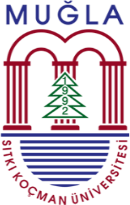 MUĞLA SITKI KOÇMAN ÜNİVERSİTESİBilimsel Araştırma Projeleri KoordinatörlüğüMaaş Tahakkuk ve Kontrol Birimi Hassas Görev Tespit Formu